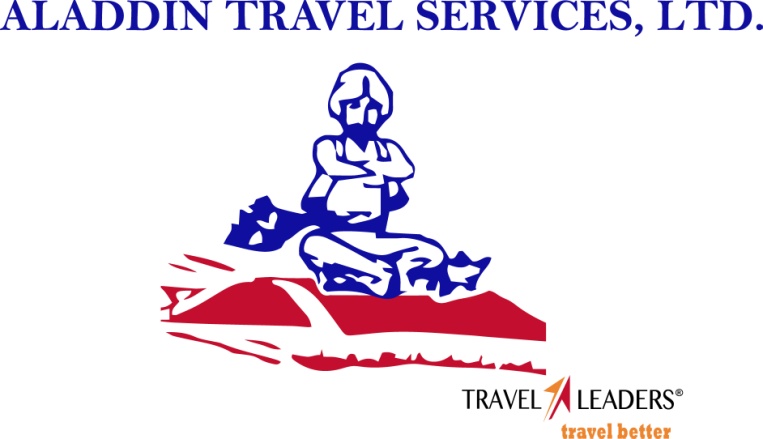 RESEARCH AND PLANNING FEE AGREEMENTPlease fill out, scan and email back to your agent atinfo@aladdintravelservices.comThe completion and submission of this information serves as authorization and provides Aladdin Travel Services the right to charge my credit card. I understand the charge is for time spent researching and planning the trip listed on this form and is nontransferable. I understand if I choose not to book this specific trip with Aladdin Travel Services the fee is non-refundable. Dates of Travel: ________________________________________________Destination:     _________________________________________________Credit Card holder’s name: _______________________________________Please check one: VISA___MC___AMEX___DISCOVER CARD___Credit Card #: __________________________________________________Three digit code (VI, MC, DS) or 4 digit code (Amex): _______Expiration date: _____________ Amount to be charged: ___________Credit Card holder’s billing address:	 Street: __________________________________________________City: ____________________________ State:_____ Zip:___________Signature: ______________________________Today’s Date: ____________**When sending back include a copy of the Front & Back of credit card along with Valid photo ID**